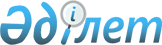 О признании утратившим силу постановления акимата района от 09 апреля 2014 года № 69 "Об установлении дополнительного перечня лиц, относящихся к целевым группам населения по Исатайскому району"Постановление Исатайского районного акимата Атырауской области от 15 апреля 2016 года № 70      Руководствуясь статьей 21-1 Закона Республики Казахстан "О нормативных правовых актах" от 24 марта 1998 года, акимат района ПОСТАНОВЛЯЕТ:

       Признать утратившим силу постановление акимата района от 09 апреля 2014 года № 69 "Об установлении дополнительного перечня лиц, относящихся к целевым группам населения по Исатайскому району" (зарегистрированное в Реестре государственной регистрации нормативных правовых актов под № 2905,  опубликованное 15 мая 2014 года в газете "Нарын таны").

       Контроль за исполнением настоящего постановления возложить на заместителя акима района М.Р. Утегалиева.

       Настоящее постановление вступает в силу со дня подписания и подлежит официальному опубликованию.


					© 2012. РГП на ПХВ «Институт законодательства и правовой информации Республики Казахстан» Министерства юстиции Республики Казахстан
				
      Аким района

Т. Султанбеков
